Temat: Obwód wielokątów-ćwiczenia. 22.04.2021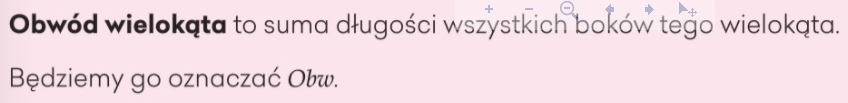 Zadania dla klasy V i VIZadanie2 Obwód obliczamy dodając wszystkie boki. Pamiętaj o zamianie na wspólną jednostkę.Zadania dla klasy VI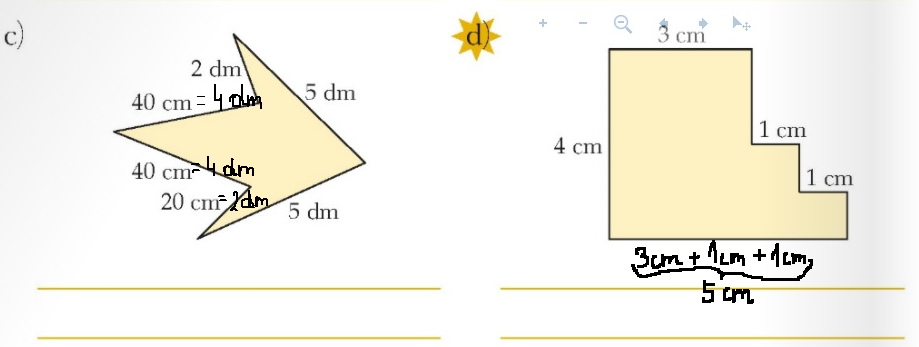 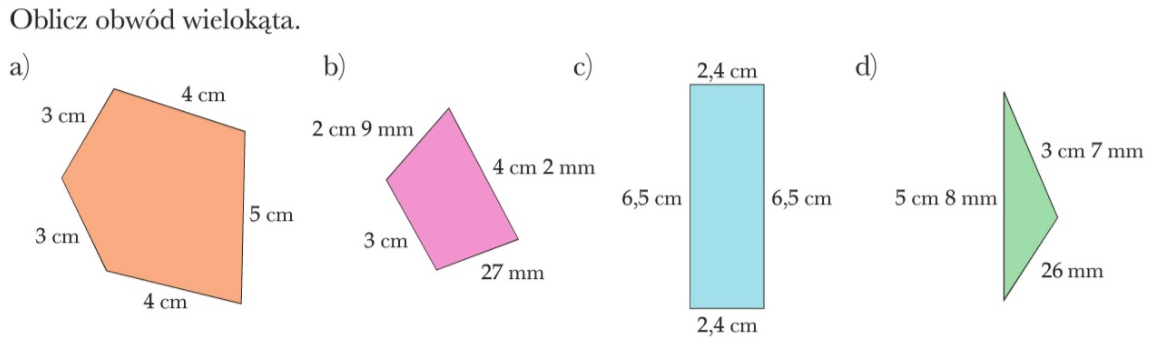 Obw= …….Obw=……    2,9cm          + 3,0cm             4,2cm             2,7cmObw=……Obw= ……….